CorrigéGéométrieGéométrieRappel :Nous savons déjà qu’un parallélogramme est un quadrilatère (car il possède 4 côtés). Mais ce n’est pas un quadrilatère quelconque !1 – Trace sur du papier ordinaire 2 bandes de 4 cm de largeur et une de 2 cm de largeur. Découpe-les soigneusement.► Pose l’une sur l’autre deux bandes de largeurs différentes de façon à former un X. Regarde-les par transparence. À leur intersection (c’est-à-dire là où elles se croisent), une zone plus foncée forme un polygone.Quel nom peux-tu donner à ce polygone ? _______________________► Avec les deux bandes, forme maintenant une croix. Observe…► Prends maintenant les deux bandes de même largeur et recommence. Prends ton temps, observe bien… Tu peux aussi dessiner ce que tu vois.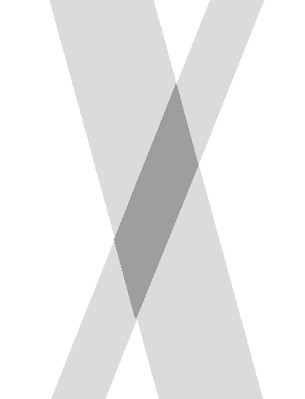 Es-tu bien d’accord avec ceci ? : l’intersection (c’est à dire le croisement) de 2 bandes forme un quadrilatère dont les côtés opposés sont parallèles et isométriques (c’est-à-dire qu’ils ont la même mesure).Alors retiens bien ceci :  Le parallélogramme est un quadrilatère dont les côtés opposés sont parallèles et isométriques.Si tu en as la possibilité, tu peux aussi aller à cette page internet que je t’ai préparée : https://www.geogebra.org/classic/cesaharg. (Les bandes jaunes sont fixes ; tu peux glisser la bande bleue ; tu peux aussi l’incliner en déplaçant le point N.)Remarque bien les parallélogrammes orange. Certains sont parfois des losanges.Mais dans quelle position faut-il placer la bande bleue par rapport aux bandes jaunes pour obtenir des carrés et des rectangles ? __________________________________________________________________________________________________________________________Es-tu bien d’accord avec ceci ? : l’intersection (c’est à dire le croisement) de 2 bandes forme un quadrilatère dont les côtés opposés sont parallèles et isométriques (c’est-à-dire qu’ils ont la même mesure).Alors retiens bien ceci :  Le parallélogramme est un quadrilatère dont les côtés opposés sont parallèles et isométriques.Si tu en as la possibilité, tu peux aussi aller à cette page internet que je t’ai préparée : https://www.geogebra.org/classic/cesaharg. (Les bandes jaunes sont fixes ; tu peux glisser la bande bleue ; tu peux aussi l’incliner en déplaçant le point N.)Remarque bien les parallélogrammes orange. Certains sont parfois des losanges.Mais dans quelle position faut-il placer la bande bleue par rapport aux bandes jaunes pour obtenir des carrés et des rectangles ? __________________________________________________________________________________________________________________________2 – Tous ces quadrilatères sont des parallélogrammes, mais essayons de leur trouver des noms plus précis. 2 – Tous ces quadrilatères sont des parallélogrammes, mais essayons de leur trouver des noms plus précis. Ces deux parallélogrammes sont des losanges puisqu’ils ont 4 côtés isométriques (c’est-à-dire de même longueur).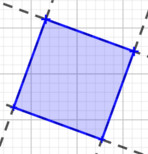 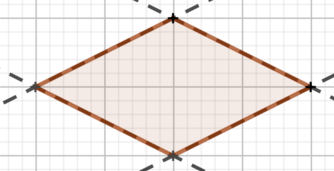 Ceux-ci sont des rectangles puisqu’ils ont des angles droits.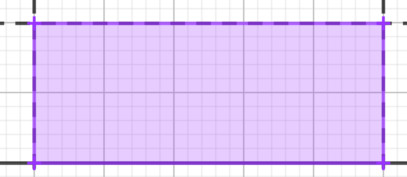 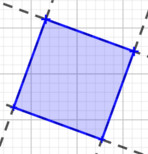 Voici un carré. Le carré est à la fois un losange et un rectangle. C’est un losange car ses 4 côtés sont isométriques mais c’est aussi un rectangle car ses angles sont droits.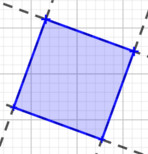 Voici enfin un parallélogramme quelconque : ses 4 côtés ne sont pas isométriques et il ne possède pas d’angle droit.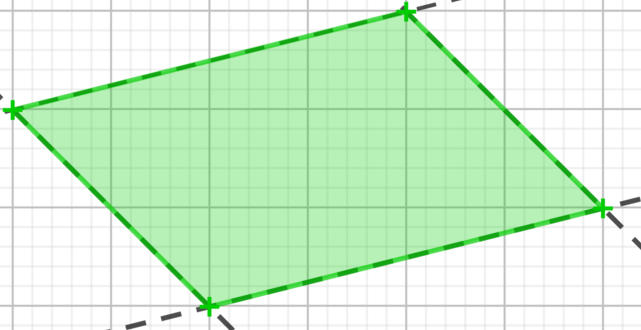 3 – Tu es, je crois, capable d’écrire les numéros des parallélogrammes oranges correspondant aux définitions données et de compléter ces définitions.3 – Tu es, je crois, capable d’écrire les numéros des parallélogrammes oranges correspondant aux définitions données et de compléter ces définitions.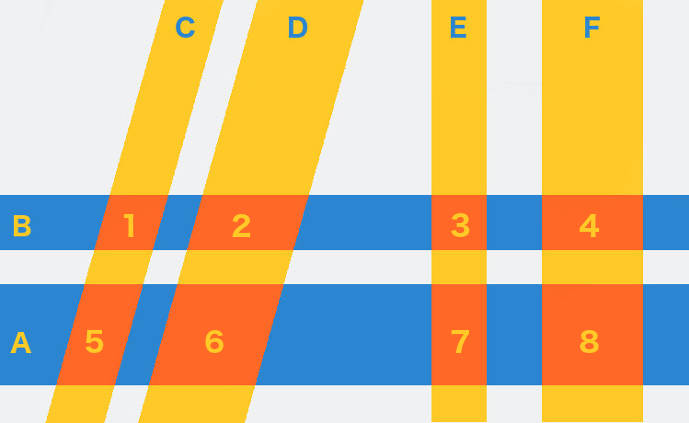 Ces parallélogrammes n’ont pas d’angle droit et leurs 4 côtés n’ont pas tous la même longueur. Ce sont des parallélogrammes quelconques.N° ____________________Ceux-ci ont 4 angles droits.Ce sont des ______________________________.N° ____________________Ceux-là ont 4 côtés isométriques.Ce sont des ______________________________.N° ____________________Ces derniers ont des angles droits et 4 côtés isométriques.Ce sont des ______________________________.N° ____________________1 – Trace sur du papier ordinaire 2 bandes de 4 cm de largeur et une de 2 cm de largeur. Découpe-les soigneusement.► Pose l’une sur l’autre deux bandes de largeurs différentes de façon à former un X. Regarde-les par transparence. À leur intersection (c’est-à-dire là où elles se croisent), une zone plus foncée forme un polygone.Quel nom peux-tu donner à ce polygone ? C’est un quadrilatère (car il a 4 côtés).► Avec les deux bandes, forme maintenant une croix. Observe…► Prends maintenant les deux bandes de même largeur et recommence. Prends ton temps, observe bien… Tu peux aussi dessiner ce que tu vois.[…]Mais dans quelle position faut-il placer la bande bleue par rapport aux bandes jaunes pour obtenir des carrés et des rectangles ?La bande bleue doit être perpendiculaire aux bandes jaunes.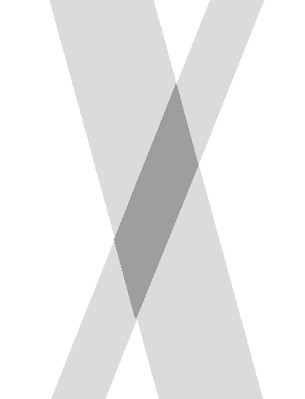 3 – Tu es, je pense, capable d’écrire les numéros des parallélogrammes oranges correspondant aux définitions données et de compléter ces définitions.3 – Tu es, je pense, capable d’écrire les numéros des parallélogrammes oranges correspondant aux définitions données et de compléter ces définitions.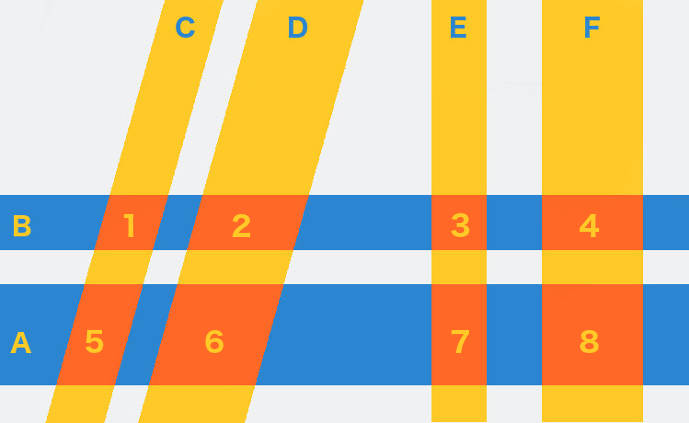 Ces parallélogrammes n’ont pas d’angle droit et leurs 4 côtés n’ont pas tous la même longueur. Ce sont des parallélogrammes quelconques.N° 2 et 5Ceux-ci ont 4 angles droits.Ce sont des rectangles.N° 3, 4, 7 et 8Ceux-là ont 4 côtés isométriques.Ce sont des losanges.N° 1, 6, 3 et 8Ces derniers ont des angles droits et 4 côtés isométriques.Ce sont des carrés.N° 3 et 8